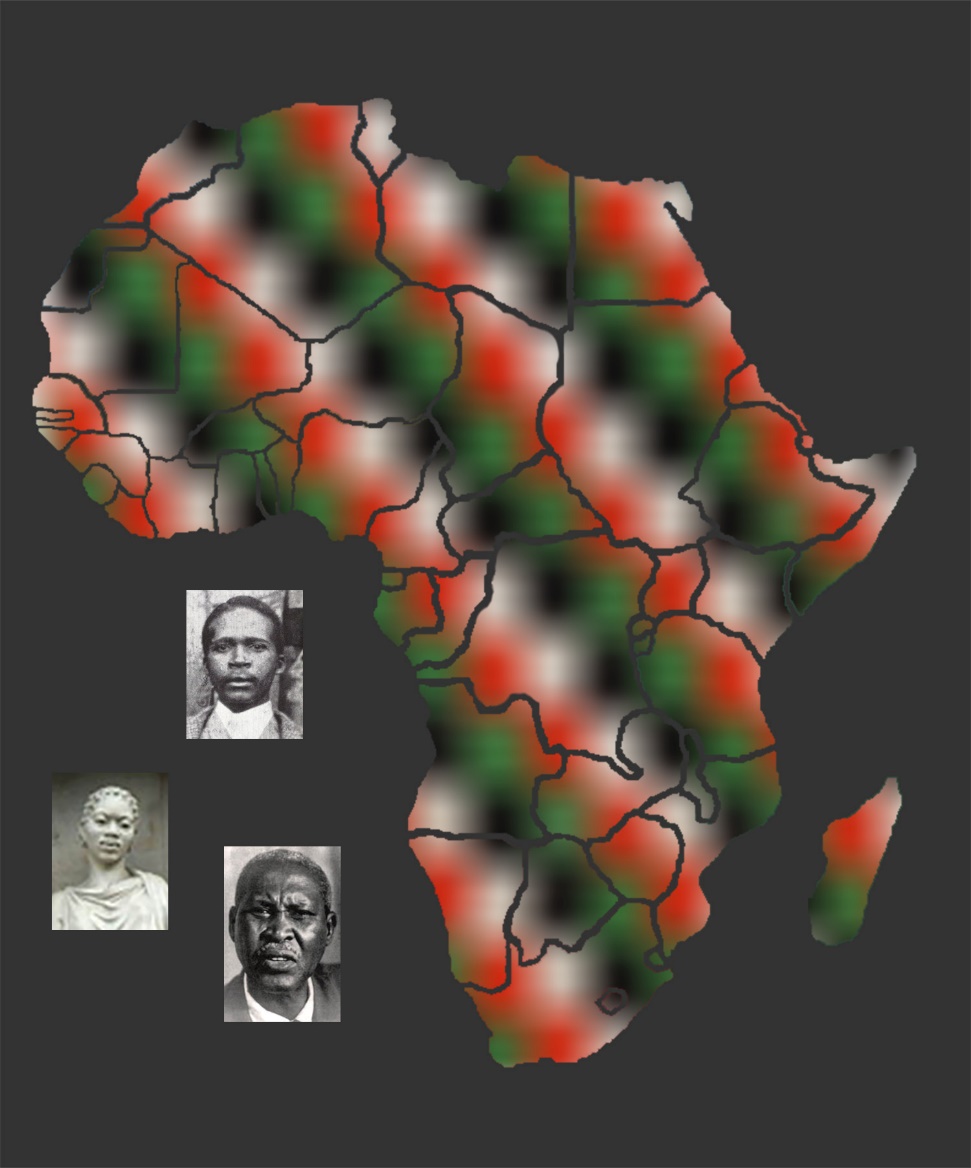 A publication of the Dictionary of African Christian Biography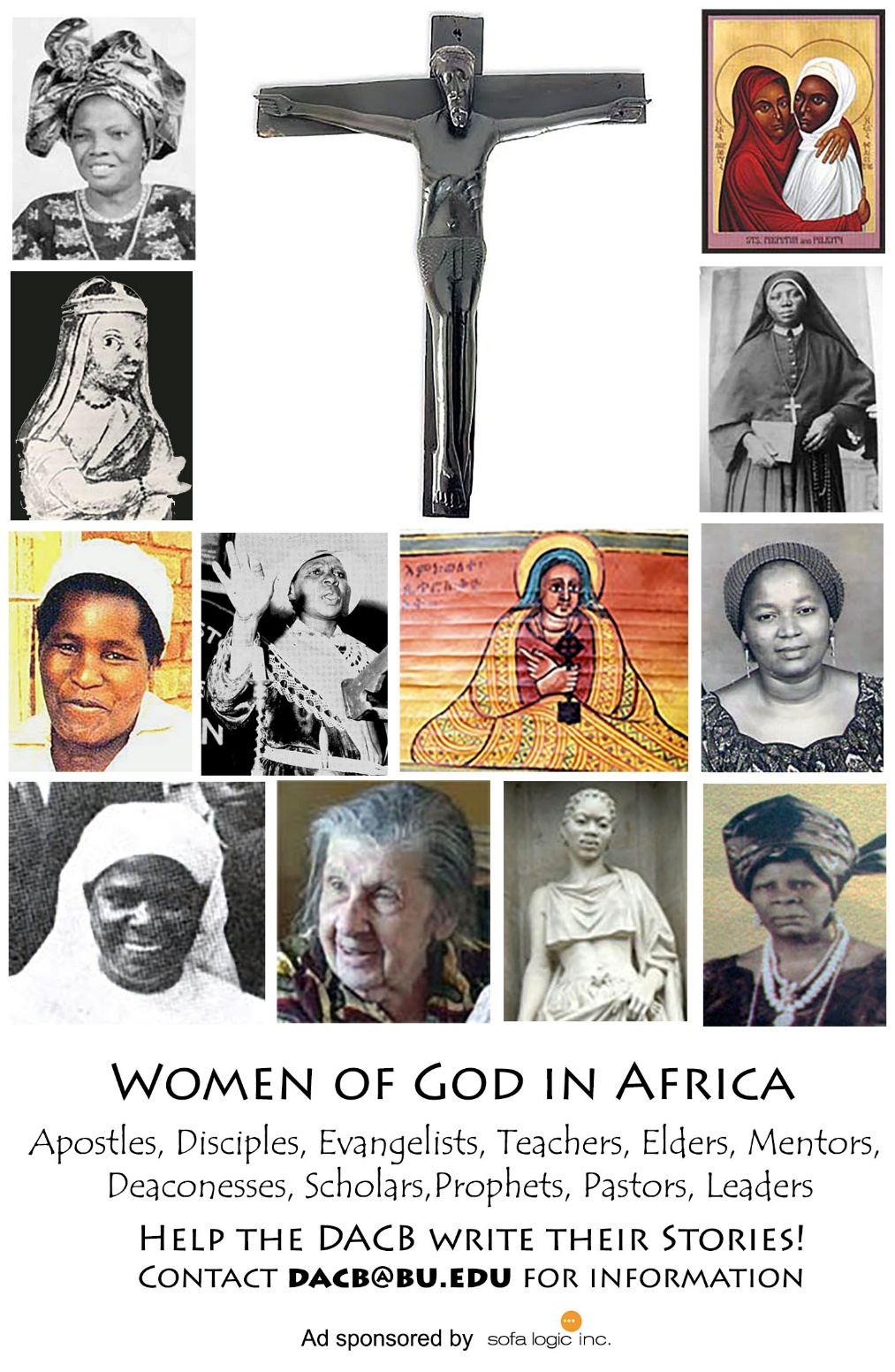 Journal of
  African
   Christian
    BiographyVol. 2, No. 4 (Oct 2017)Focus: 
Bernard Mizeki (Zimbabwe)
Manche Masemola & A. Luthuli (S. Africa)Bethuel Kiplagat